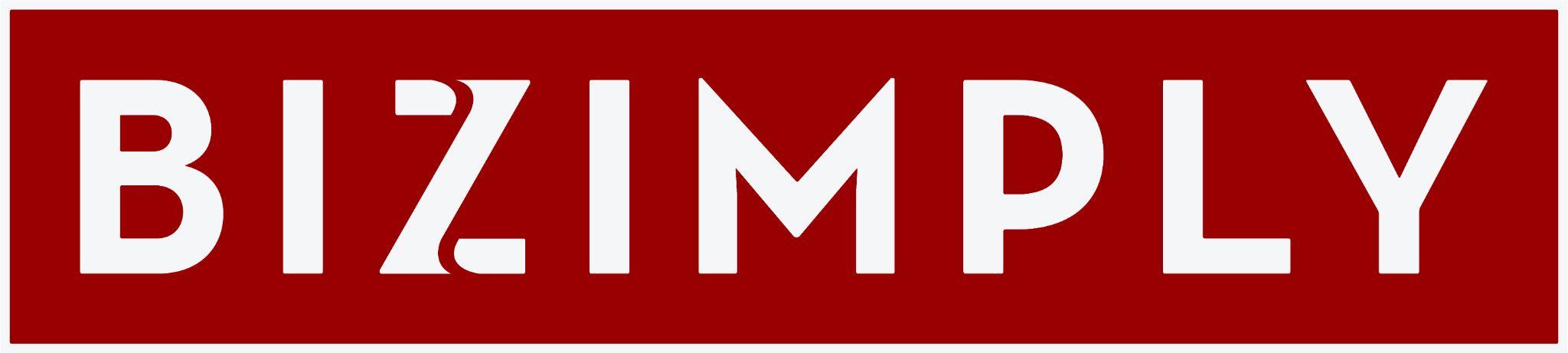 (Bizimply logo - replace with your own company logo)EMPLOYEE HANDBOOKWelcomeCompany PolicyPurpose of Employee HandbookWhat You Can Expect From [Company Name]Company PolicyHiring PolicyEqual Opportunity EmployerConflict of InterestOnboardingStandards of ConductEmployee Background CheckInternet PolicyEmail PolicySocial Media PolicyHarassment-Free WorkplaceHours and Payroll InformationWage and Performance ReviewsPromotionAt-Will EmploymentBenefitsHealth InsuranceLife InsuranceWorkers Compensation InsuranceProfit Sharing PlanVacation